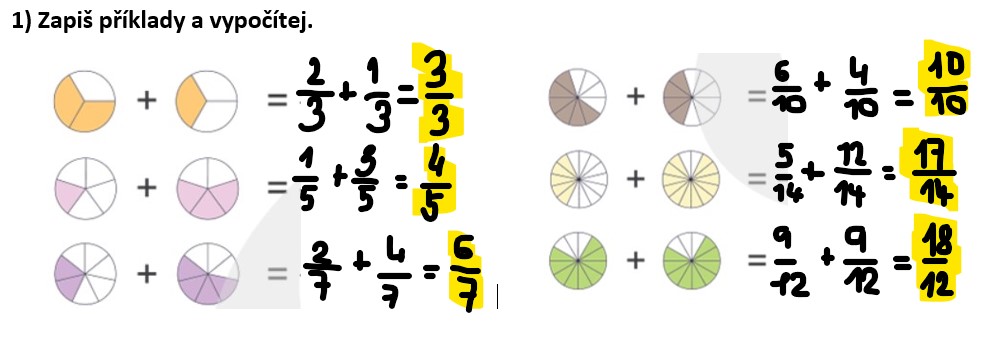 2) Vypočítej. +   = 		 +   = 		 +   = 		 +  +   = 	    +  +  =  +   = 		 +   =		 +   = 		 +  +   =                +  +  = 3) Doplň tabulku.4) Vyřeš slovní úlohu.Cesta k babičce je dlouhá 60 km. Tři šestiny cesty jedeme vlakem, čtyři desetiny cesty jedeme autobusem a zbytek cesty jdeme pěšky. Kolik kilometrů jdeme pěšky?Celkem…………….. 60 Km                   Vlakem……………...                                                                      ze 60 = (60 : 6) . 3 = 30 kmAutobusem………                                                                     ze 60 = (60 : 10) . 4 = 24 kmPěšky………….. X                                                                           60 – 30 – 24 = 6 kmCesta pěšky byla dlouhá 6 km.5) Doplň tabulku.rýžesůlcukrmoukakávachlébtěstovinyCena za  kg13 Kč6 Kč10 Kč6 Kč160 Kč9 Kč15 KčCena za1 kg26 Kč12 Kč20 Kč12 Kč320 Kč18 Kč30 KčZbožíPůvodní cena (celek)Sleva   z původní cenyCena zboží po slevěBunda2 400 Kč z 2 400 = (2 400 : 4) . 1 = 6002 400 – 600 = 1 800 Kčkalhoty400 Kč z 400 = (400 : 4) . 1 = 100400 – 100 = 300 Kčsukně320 Kč z 320 = (320 : 4) . 1 = 80320 – 80 = 240 Kč